Ваш сын в 6-м классе, а уже мечтает стать спасателем-пожарным?Специализированный лицей МЧС исполнит мечту Вашего ребенкаГосударственное учреждение образования «Специализированный лицей  при Университете гражданской защиты Министерства по чрезвычайным ситуациям Республики Беларусь» (далее – Лицей) создано 25 мая 2004 года.Лицей является современным учреждением общего среднего образования с изучением отдельных учебных предметов на повышенном уровне, направленных на подготовку учащихся к поступлению в высшие учебные заведения Министерства по чрезвычайным ситуациям Республики Беларусь и других органов государственного управления.В Лицее в течение 5-ти лет (с 7-го по 11-й классы) в условиях круглосуточного проживания проходят обучение лица мужского пола, которые завершили обучение в  6-ом классе на 2-ой ступени общего среднего образования.Учебно-материальная база Лицея включает:Пять спальных корпусов (в каждом корпусе имеется общая бытовая комната; холл психологической разгрузки и отдыха, оборудованный мягкой мебелью, телевизором, уголком читателя; помещения для стирки и сушки белья, хранения личных вещей учащихся; спальные комнаты (от 2 до 4 койкомест); санузлы и душевые кабины);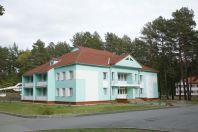 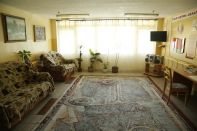 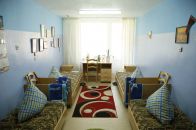 Учебный корпус (23 учебные аудитории, из которых 9  оснащены интерактивным оборудованием, компьютерный класс, библиотека с читальным залом, спортивный зал 36х18 м, тренажерный и борцовский залы);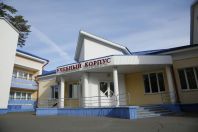 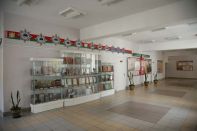 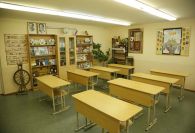 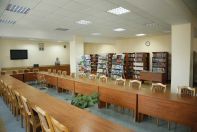 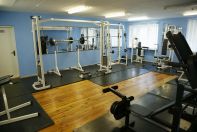 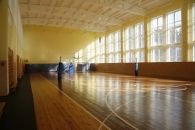 Плавательный 25-метровый бассейн на 4 дорожки;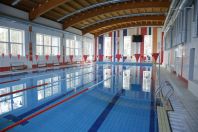 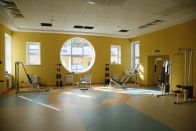 Учебно-практический центр (зимний сад, конференц зал, медиатека);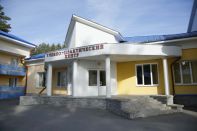 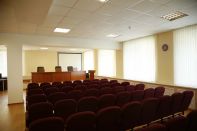 Инновационно-образовательный центр безопасности жизнедеятельности Гомельской области;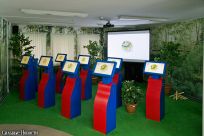 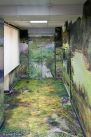 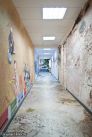 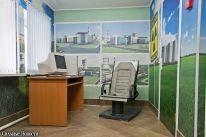 Плац, столовая на 250 посадочных мест, зрительный зал на 261 посадочное место, административный корпус с общежитием на 30 мест, медицинский пункт, здание оперативно-дежурной части;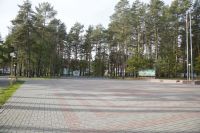 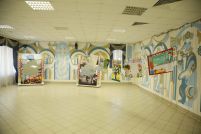 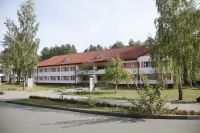 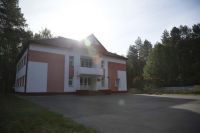 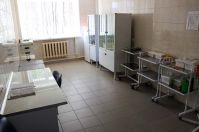 Плоскостные спортивные сооружения (игровая площадка 20х40м и беговая дорожка с искусственным покрытием, два гимнастических городка и учебная пожарная башня).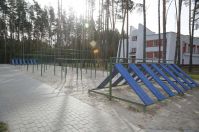 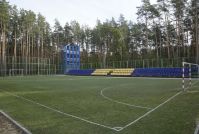 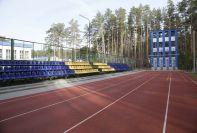 ПРАВИЛА 
приема в специализированный лицейВ лицей принимаются лица, которые завершили обучение в VI классе на II ступени общего среднего образования.Прием лиц, изъявивших желание поступать в лицей, для получения базового образования, среднего образования в лицее осуществляется по конкурсу на основании вступительных испытаний и при отсутствии противопоказаний к обучению в лицее, перечень которых утверждается Министерством здравоохранения Республики Беларусь.Лица, получившие общее базовое образование в лицее, по их желанию продолжают получение образования на III ступени общего среднего образования в лицее без сдачи вступительных испытаний.Лица, изъявившие желание поступать в лицей, или их законные представители подают до 1 июня текущего года в приемную комиссию следующие документы:заявление;свидетельство о рождении или документ, удостоверяющий личность (предъявляется лично);свидетельство об общем базовом образовании (для получения среднего образования);медицинскую справку о состоянии здоровья;документы, подтверждающие право лица, изъявившего поступать в лицей, на льготы при приеме в лицей (при наличии права на льготы).При отсутствии противопоказаний к обучению в лицее лицо, изъявившее желание поступать в лицей, допускается к сдаче вступительных испытаний.Лица, изъявившие желание поступать в лицей, сдают вступительные испытания в письменной форме по учебным предметам «Математика», «Русский язык» или «Белорусский язык» (по выбору лица) в соответствии с образовательными программами общего среднего образования.Вступительные испытания проводятся по заданиям, разработанным и утвержденным Министерством образования в год проведения испытаний.На проведение вступительных испытаний по учебным предметам «Русский язык», «Белорусский язык», «Математика» отводится один астрономический час.Вступительные испытания оцениваются по десятибалльной шкале с выставлением отметок от 1 (одного) до 10 (десяти) баллов.Зачисление лиц, изъявивших желание поступать в лицей, проводится по конкурсу на основании суммы баллов, набранных на вступительных испытаниях по учебным предметам «Математика», «Русский язык» или «Белорусский язык», и контрольных цифр приема, ежегодно устанавливаемых Министерством по чрезвычайным ситуациям Республики Беларусь.В соответствии с пунктом 6 статьи 159 Кодекса Республики Беларусь об образовании вне конкурса при условии получения на вступительных испытаниях отметок не ниже 4 (четырех) баллов в лицей в порядке перечисления зачисляются:дети-сироты и дети, оставшиеся без попечения родителей;дети лиц, перечисленных в подпунктах 12.2 и 12.3 пункта 12 статьи 3 Закона Республики Беларусь от 14 июня 2007 года «О государственных социальных льготах, правах и гарантиях для отдельных категорий граждан» (Национальный реестр правовых актов Республики Беларусь, 2007 г., № 147, 2/1336). Подробную информацию Вы сможете получить в отделе кадров Чашникского РОЧС по тел.: 5-62-16 (раб.) с 8-00 до 17-00 пн-пт, а также на сайте http://liceymes.by